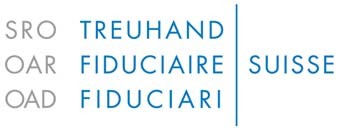 Zulassungsgesuch für leitende Prüferinnen und PrüferSehr geehrte Damen und HerrenWir freuen uns, dass Sie sich bei der Selbstregulierungsorganisation SRO- TREUHAND│SUISSE für die Zulassung zur Prüfung nach dem Geldwäschereigesetz (GwG) im Sinne von Art. 24a GwG als Prüfer anerkennen lassen möchten.Gemäss Art.  22b Abs. 1 der Geldwäschereiverordnung vom 11. November 2015 (GwV) (Stand 1. Januar 2023)  können Selbstregulierungs- organisationen gemäss  Geldwäschereigesetz (GwG)  Zulassungen an  Prüfgesellschaften sowie an leitende Prüferinnen und leitende Prüfer erteilen, die ausschliesslich einer Selbstregulierungsorganisation angeschlossene Finanzintermediäre prüfen.Die Voraussetzungen für die Zulassung zur Prüfung nach den Finanzmarktgesetzen ergeben sich aus Art. 9a des Revisionsaufsichtsgesetzes (RAG), wobei für Prüfgesellschaften und leitende Prüferinnen und Prüfer, die ausschliesslich einer Selbstregulierungsorganisation angeschlossene Finanzintermediäre prüfen, erleichterte Voraussetzungen gelten (Art. 22a und Art. 22b GwV).Die SRO-TREUHAND│SUISSE freut sich auf eine gute zukünftige Zusammenarbeit mitIhnen.Mit freundlichen GrüssenSRO-TREUHAND|SUISSE GeschäftsstellePD Dr. jur. Sabine KilgusPräsidentinPaolo Losinger, FürsprecherDirektorEinsenden an : SRO-TREUHAND│SUISSE, Monbijoustrasse 20, Postfach, 3001 BernSollte eine der nachfolgenden Voraussetzungen zum jetzigen Zeitpunkt nicht erfüllt sein, so ist eine Zulassungserteilung vor Erfüllung dieser Bedingungen nicht möglich:Voraussetzungen für angehende leitende Prüfer:Ja, ich verfüge über eine aktuell gültige RAB-Zulassung als Revisor.Ja, ich verfüge über 5 Jahre Berufserfahrung in der Erbringung von gesetzlich vorgeschriebenen Revisionsdienstleistungen.Ja, ich weise 200 Prüfstunden im GwG-Aufsichtsbereich auf und kann dies belegen.Ja, ich habe im Verlauf der letzten 12 Monate vier Stunden Weiterbildung im GwG- Bereich absolviert und kann dies belegen.Ja, ich bin mir bewusst, dass ich innerhalb von vier Jahren mindestens 100Prüfstunden erbringen muss, um meine Zulassung zu behalten.Ja, ich bin mir bewusst, dass ich jährlich vier Stunden Weiterbildung im GwG-Bereich absolvieren muss, um meine Zulassung zu behalten.Ja, ich bin weder in ein laufendes Strafverfahren noch in ein Verwaltungsverfahren verwickelt, das im Zusammenhang mit meiner Berufsausübung stehtBeilagen:    Eine datierte und unterzeichnete Kopie von Pass oder Identitätskarte    ein  Lebenslauf,  der  insbesondere  über  Ausbildung  und  beruflichen  WerdegangAuskunft erteilt, sowie ein Nachweis für 200 Prüfstunden im GwG-Aufsichtsbereich(siehe nächste Gesuchseite) und ein Nachweis für vier Stunden Weiterbildung imBereich GwG.Nachweis Prüfstunden im GwG-AufsichtsbereichGemäss Art. 22b Abs. 1 GwV verfügen leitende Prüfer über das notwendige Fachwissen, wenn sie nebst einer fünfjährigen Berufserfahrung und einer vierstündigen Weiterbildung (innert der letzten 12 Monate) mindestens 200 Prüfstunden im GwG-Bereich aufweisen.Die SRO-TREUHAND│SUISSE behält es sich vor, stichprobenweise Überprüfungen zu den hier gemachten Angaben durchzuführen. Mit der Unterzeichnung des  vorliegenden Formulars verpflichtet sich der Gesuchsteller, im Rahmen der Überprüfung wahrheitsgemäss Auskunft zu erteilen.Hiermit bestätige ich, über eine Berufserfahrung von 200 durchgeführten Prüfstunden imGwG-Bereich zu verfügen und damit die Voraussetzung für leitende Prüfer im Sinne von Art.22b Abs.1 GwV zu erfüllen. Ort / DatumUnterschrift des GesuchstellersAllgemeine ErklärungIch erkläre hiermit durch Unterzeichnung und Einreichung der vorliegendenAnmeldeunterlagen, dassich die Statuten in der Fassung vom 1. Juli 2021, das Reglement in der Fassung vom 1. April 2023, die Prüfgrundsätze und den Prüfleitfaden der SRO-TREUHAND│SUISSE in der Fassung vom 1. Januar 2023 und von deren Inhalt Kenntnis genommen habe.  Es wird davon Kenntnis genommen, dass die Regelwerke der SRO periodisch bei allfälligen Gesetzesrevisionen angepasst werden müssen.ich mir meiner gesetzlichen und reglementarischen Pflichten als leitender Prüfer /leitende Prüferin bewusst bin und diesen ausnahmslos nachkommen werde;ich in kein hängiges Straf- oder Verwaltungsverfahren verwickelt bin, das im Zusammenhang mit meiner Berufsausübung steht, einen guten Ruf geniesse und Gewähr für eine einwandfreie Geschäftstätigkeit biete;meine Angaben auf dem Anmeldeformular und den Beiblättern vollständig und wahrheitsgemäss sind;ich die SRO-TREUHAND│SUISSE von allfälligen Änderungen in den unterbreitetenAngaben ohne Verzug benachrichtigen werde;Ich von der gesetzlicher 10-Jährigen Aufbewahrungspflicht der Dokumente Kenntnis habeGestützt auf die vorstehenden Erklärungen ersuche ich die Kommission der SRO- TREUHAND│SUISSE um Zulassung als leitende/r Prüfer/in im Sinne von Art. 24a GwG. Ort / DatumUnterschrift des GesuchstellersName:Vorname:Geburtsdatum:Heimatort I Staatsangehörigkeit:Adresse privat:Adresse Arbeitsort:Tel. Geschäft (direkt):Mobiltelefon:Tel. / Fax (privat):E-Mail Adresse:Tätig seit:Anzahl Prüfstunden:Anzahl durchgeführter Prüfungen:Anzahl geprüfter Finanzintermediäre: